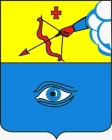 ПОСТАНОВЛЕНИЕ__25.06.2021_                                                                                               № _24/4_ г. ГлазовОб организации  и проведении ярмарки «Летняя ярмарка в Глазове» На основании заявления общества с ограниченной ответственностью Выставочный центр «УДМУРТИЯ» от 02.06.2021 года № 152,  руководствуясь Федеральным законом от 06.10.2003 № 131-ФЗ «Об общих принципах организации местного самоуправления в Российской Федерации», Федеральным законом от 28.12.2009 № 381-ФЗ «Об основах государственного регулирования торговой деятельности в Российской Федерации», постановлением Правительства Удмуртской Республики от 27.05.2020 № 228 «Об утверждении порядка организации ярмарок  и продажи товаров (выполнения работ, оказания услуг) на них на территории Удмуртской Республики»,  Уставом муниципального образования «Город Глазов», П О С Т А Н О В Л Я Ю: 1. Организовать и провести ярмарку «Летняя ярмарка в Глазове», тип ярмарки - универсальная, дата проведения- с 15.07.2021 года по 19.07.2021 года, режим    работы - 15.07.2021 года -   18.07.2021 года с  10.00 часов до   19.00 часов;   19.07.2021 года с 10.00 часов    до   16.00   часов;   место проведения - Удмуртская Республика, город Глазов, улица Кирова, 38, фойе ледового дворца спорта МАУ «Спортивно - культурный комплекс «Прогресс».2. Организатору ярмарки, обществу с ограниченной ответственностью Выставочный центр «УДМУРТИЯ», обеспечить организацию и проведение ярмарки в соответствии с Порядком организации ярмарок и продажи товаров (выполнения работ, оказания услуг) на них на территории Удмуртской Республики, утвержденным постановлением Правительства Удмуртской Республики  от 27.05.2020 N 228 и  с учётом требований распоряжения Главы Удмуртской Республики от 18.03.2020 № 42-РГ .3.  Настоящее постановление подлежит официальному опубликованию.4. Контроль   за   исполнением   постановления   оставляю за собой.Администрация муниципального образования «Город Глазов» (Администрация города Глазова) «Глазкар» муниципал кылдытэтлэн Администрациез(Глазкарлэн Администрациез)Глава города ГлазоваС.Н. Коновалов